 Press Release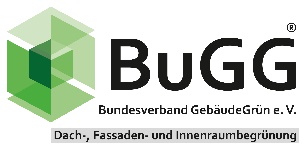 Successful World Green Infrastructure Congress 27 - 29.06.2023 in Berlin
Almost 1,100 participants from 41 countries at the World Green Infrastructure Congress 2023After six years, the World Green Infrastructure Congress finally took place in Germany again and became the world's largest event on the subject of greening buildings to date! Almost 1,100 people from 41 countries had registered for the congress in Berlin which was organised by the Bundesverband GebäudeGrün e.V. (BuGG). the accompanying trade exhibition with fair character comprised almost 60 exhibitors. The lectures were also broadcast live online.
BuGG President Dr. Gunter Mann was very satisfied with the course of the event: "It was an incredibly large organisational effort, which could only be managed by a great team performance of the BuGG and was rewarded by a sensationally high number of participants!"He continues, " We would also like to thank the patrons, the international and national partners, the congress and media partners and the numerous sponsors! Without their participation, a congress of this dimension would not have been possible."The three-day World Congress, which addressed planners, implementers, local, state and federal politicians, investors and companies in the sector, was divided into two days of congress and one day of excursions. The importance of the topic of green buildings and the World Green Infrastructure Congress in politics can be seen in the patronage of the Federal Ministry for Housing, Urban Development and Building and the Berlin Senate Department for the Environment, Urban Mobility, Consumer Protection and Climate Action. The conference programme with 95 expert lectures and a total of 107 speakers from 28 countries was impressive and provided a good cross-section of research and development, urban strategies and the state of the art in building greening worldwide.Special impulses at the beginning
With welcoming addresses by the Parliamentary State Secretary Elisabeth Kaiser (Federal Ministry for Housing, Urban Development and Building) and Permanent Secretary Britta Behrendt (Berlin Senate Department for the Environment, Urban Mobility, Consumer Protection and Climate Action), as well as keynote speeches by German architect Christoph Ingenhoven and the world-renowned French botanist Patrick Blanc, there was a brilliant start to the congress.Full programme on Congress Day 1 and 2
On 27 and 28 June 2023, in five parallel series of lectures and keynote speeches at the beginning and at the end, numerous presentations were given by a total of 107 speakers from 28 countries on current topics relating to greening buildings (roof, façade and interior greening) and their diverse and promising applications. The main topics included climate adaptation strategies, sustainable building, rainwater management, biodiversity, urban strategies for greening buildings, architectural and practical examples. A glimpse into the practice. Excursions on Day 3
On the third day (29.06.2023), a total of seven bus excursions with over 300 participants to various greened Berlin properties took place. The excursions were divided into four main topics (green roofs, green facades, green interiors, green buildings). They were organised and accompanied by the Institute of Agricultural and Urban Ecological Projects at the Humboldt University of Berlin (IASP) and led to DB Systel GmbH, Berlin Hyp AG, M&M's Store Berlin, Schönhauser Allee Arcaden, METRO Berlin-Friedrichshain, Wintergarten Varieté, LP12 Mall of Berlin, TechnoCampus Berlin, EDGE Grand Central Berlin, Zukunft - Umwelt - Gesellschaft (ZUG) gGmbH, Stadtpark Schöneberg Grundstücksverwaltung Flemmig & Reinhard GmbH & Co. KG.The accompanying exhibition and the supporters
Another highlight of the event was the accompanying exhibition, which gave a good overview of various products, systems and services of the industry and was fully booked with 59 exhibiting companies and associations. This was accompanied by a poster exhibition with 56 poster contributions from 12 countries.
The organiser of the World Green Infrastructure Congress 2023 was the Bundesverband GebäudeGrün e.V. (BuGG), supported by international partners (World Green Infrastructure Network (WGIN), European Federation of Green Roof & Green Wall Associations (EFB), Austrian Green Building Association (VfB) and Swiss Green Building Association (SFG)), national partners (Bundesverband Garten-, Landschafts- und Sportsplatzbau e.V. BGL, Patzer Verlag), as well as 25 congress and 11 media partners. The World Green Infrastructure Congress has received further support from numerous gold, silver and bronze sponsors:Gold: ACO, Bauder, GDL Belke/Ejot, Urbanscape Knauf Insulation, Mobilane, Optigrün, Sky Roofers, Triflex, Wagner/Weiss + Appetito, Zinco, Novotegra, Wavin.Silber: ATUS, Berliner Regenwasseragentur, Bildungscampus Dieter Schwarz Stiftung, BMI-Group, Carl Stahl, Cloud Garden, Flor-design Wand, Kraiburg Relastec, Sempergreen, Verticalgreendesign.www.gebaeudegruen.infoPhotos and imagesFig. 1 a, b, c, d: Full house with almost 1,100 participants at the World Green Infrastructure Congress 2023 in Berlin.Source: Bundesverband GebäudeGrünFig. 2 a, b: The accompanying exhibition at the World Green Infrastructure Congress with trade fair character.Source: Bundesverband GebäudeGrünFig. 3 a: Interested politicians at the World Congress: Parliamentary State Secretary Elisabeth Kaiser (Federal Ministry for Housing, Urban Development and Building) and Permanent Secretary Dr. Britta Behrendt (Berlin Senate Department for the Environment, Urban Mobility, Consumer Protection and Climate Action), with BuGG President Dr. Gunter Mann (centre).Source: Bundesverband GebäudeGrünFig. 3 b: Interested politicians at the World Congress: BuGG President Dr. Gunter Mann (centre) leads through the fair and informs Parliamentary State Secretary Elisabeth Kaiser (Federal Ministry for Housing, Urban Development and Building) and Permanent Secretary Dr. Britta Behrendt (Berlin Senate Department for the Environment, Urban Mobility, Consumer Protection and Climate Action, left).Source: Bundesverband GebäudeGrünFig. 3c: Interested politicians at the World Congress: BuGG President Dr. Gunter Mann (right) leads through the fair and informs Permanent Secretary Dr. Britta Behrendt (Berlin Senate Department for the Environment, Urban Mobility, Consumer Protection and Climate Action, right next to him) and Parliamentary State Secretary Elisabeth Kaiser (Federal Ministry for Housing, Urban Development and Building, in red).Source: Bundesverband GebäudeGrünFig. 4: BuGG President Dr. Gunter Mann introduces the Bundesverband GebäudeGrün and its team to great applause.Source: Bundesverband GebäudeGrünFig. 5 a, b: Patrik Blanc inspired with a multitude of façade greening projects all over the world.Source: Bundesverband GebäudeGrünFig. 5 c: In his keynote speech, architect Christoph Ingenhoven also discussed his well-known buildings KöBogen 2 and Calwer Passage.Source: Bundesverband GebäudeGrünFig. 6 a, b: BuGG President welcomed the almost 1,100 participants and was visibly satisfied with the World Green Infrastructure Congress 2023 in Berlin.Source: Bundesverband GebäudeGrünFig. 7: At the accompanying poster exhibition, research in particular was given a platform.Source: Bundesverband GebäudeGrünFig. 8 a, b, c: Particularly during the breaks, "networking" was a priority.
Source: Bundesverband GebäudeGrünFig. 9 a, b: All the expert lectures held in parallel in five rooms were very well attended. Source: Bundesverband GebäudeGrünFig. 10 a, b: Almost 60 exhibitors presented their product and system solutions for greening buildings at the accompanying exhibition.Source: Bundesverband GebäudeGrün Fig. 11 a, b: Great practical examples and enthusiastic participants on a total of seven excursions to Berlin green building objects.
Source: Bundesverband GebäudeGrün Fig. 11 c: Integrated into an excursion: live radio broadcast (Deutschlandfunk) on the topic of green roofs and façades.Source: Bundesverband GebäudeGrün Fig. 12 a: Small group discussions and networking at the Conference Party on the first evening.Source: Bundesverband GebäudeGrün Fig. 12 b: Patrick Blanc with a musical interlude at the Conference Party on the first evening.
Source: Bundesverband GebäudeGrün Author/Contact
Dr. Gunter MannBundesverband GebäudeGrün e. V. (BuGG)E-Mail: info@bugg.de www.gebaeudegruen.infoAlbrechtstraße 1310117 BerlinTelefon: +49 30 / 40 05 41 02
Berlin, 10.07.2023